ОТЧЕТ О ВЫПОЛНЕНИИ МУНИЦИПАЛЬНОГО ЗАДАНИЯ № Наименование муниципального учреждения (обособленного подразделения) 	Муниципальное бюджетное учреждение города Костромы «Спортивная школа № 5 имени выдающегося земляка Анатолия Николаевича Герасимова»Виды деятельности муниципального учреждения (обособленного подразделения)Деятельность в области спорта и прочая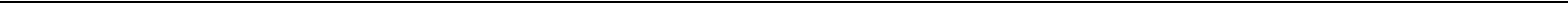 Вид муниципального учреждения	                           Физкультурно-спортивные организации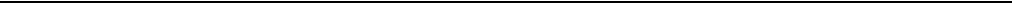 (указывается вид муниципального учреждения из базового (отраслевого) перечня)Периодичность		один раз в год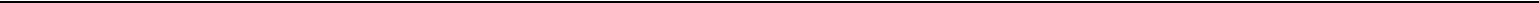 (указывается в соответствии с периодичностью представления отчета о выполнении муниципального задания, установленной в муниципальном задании)3. Сведения о фактическом достижении показателей, характеризующих объем и (или) качество муниципальной услуги: 3.1. Сведения о фактическом достижении показателей, характеризующих качество муниципальной услуги:3.2. Сведения о фактическом достижении показателей, характеризующих объем муниципальной услуги:3. Сведения о фактическом достижении показателей, характеризующих объем и (или) качество муниципальной услуги: 3.1. Сведения о фактическом достижении показателей, характеризующих качество муниципальной услуги:3.2. Сведения о фактическом достижении показателей, характеризующих объем муниципальной услуги:3. Сведения о фактическом достижении показателей, характеризующих объем и (или) качество муниципальной услуги: 3.1. Сведения о фактическом достижении показателей, характеризующих качество муниципальной услуги:3.2. Сведения о фактическом достижении показателей, характеризующих объем муниципальной услуги:Руководитель (уполномоченное лицо)    		 директор						Л.С. Колчанова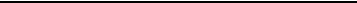 Формируется при установлении муниципального задания на оказание муниципальной услуги (услуг) и работы (работ) и содержит требования к оказанию муниципальной услуги (услуг) раздельно по каждой из муниципальных услуг с указанием порядкового номера раздела.Формируется при установлении муниципального задания на оказание муниципальной услуги (услуг) и работы (работ) и содержит требования к выполнению работы (работ) раздельно по каждой из работ с указанием порядкового номера раздела.на 2019год и на плановый период 20год и на плановый период 20год и на плановый период 20год и на плановый период 20год и на плановый период 202020и 20и 2021годовот "31"января20202020г.КодыФорма по0506001ОКУД0506001ОКУДДатапо сводномурееструПо ОКВЭД93.19По ОКВЭДПо ОКВЭДРаздел11.Наименование муниципальной услугиНаименование муниципальной услугиНаименование муниципальной услугиНаименование муниципальной услугиНаименование муниципальной услугиНаименование муниципальной услугиУникальный номерСпортивная подготовка по олимпийским видам спортаСпортивная подготовка по олимпийским видам спортаСпортивная подготовка по олимпийским видам спортаСпортивная подготовка по олимпийским видам спортаСпортивная подготовка по олимпийским видам спортаСпортивная подготовка по олимпийским видам спортапо базовому2.Категории потребителей муниципальной услуги    Физические лицаКатегории потребителей муниципальной услуги    Физические лицаКатегории потребителей муниципальной услуги    Физические лицаКатегории потребителей муниципальной услуги    Физические лицаКатегории потребителей муниципальной услуги    Физические лицаКатегории потребителей муниципальной услуги    Физические лица(отраслевому) перечнюУникальныйномерреестровойзаписиПоказатель, характеризующийсодержание муниципальнойуслугиПоказатель, характеризующийсодержание муниципальнойуслугиПоказатель, характеризующийсодержание муниципальнойуслугиПоказатель,характеризующийусловия (формы)оказаниямуниципальнойуслугиПоказатель,характеризующийусловия (формы)оказаниямуниципальнойуслугиПоказатель качества муниципальной услугиПоказатель качества муниципальной услугиПоказатель качества муниципальной услугиПоказатель качества муниципальной услугиПоказатель качества муниципальной услугиПоказатель качества муниципальной услугиПоказатель качества муниципальной услугиПоказатель качества муниципальной услугиПоказатель качества муниципальной услугиУникальныйномерреестровойзаписиПоказатель, характеризующийсодержание муниципальнойуслугиПоказатель, характеризующийсодержание муниципальнойуслугиПоказатель, характеризующийсодержание муниципальнойуслугиПоказатель,характеризующийусловия (формы)оказаниямуниципальнойуслугиПоказатель,характеризующийусловия (формы)оказаниямуниципальнойуслугинаимено-ваниепоказа-теляединицаизмеренияпо ОКЕИединицаизмеренияпо ОКЕИединицаизмеренияпо ОКЕИутвержденов муниципаль-номзаданиина годисполненонаотчетнуюдатудопусти-мое(возмож-ное)отклоне-ниеотклоне-ние,превы-шающеедопусти-мое(возмож-ное)значениепричинаотклоне-нияУникальныйномерреестровойзаписиПоказатель, характеризующийсодержание муниципальнойуслугиПоказатель, характеризующийсодержание муниципальнойуслугиПоказатель, характеризующийсодержание муниципальнойуслугиПоказатель,характеризующийусловия (формы)оказаниямуниципальнойуслугиПоказатель,характеризующийусловия (формы)оказаниямуниципальнойуслугинаимено-ваниепоказа-теляединицаизмеренияпо ОКЕИединицаизмеренияпо ОКЕИединицаизмеренияпо ОКЕИутвержденов муниципаль-номзаданиина годисполненонаотчетнуюдатудопусти-мое(возмож-ное)отклоне-ниеотклоне-ние,превы-шающеедопусти-мое(возмож-ное)значениепричинаотклоне-нияУникальныйномерреестровойзаписиПоказатель, характеризующийсодержание муниципальнойуслугиПоказатель, характеризующийсодержание муниципальнойуслугиПоказатель, характеризующийсодержание муниципальнойуслугиПоказатель,характеризующийусловия (формы)оказаниямуниципальнойуслугиПоказатель,характеризующийусловия (формы)оказаниямуниципальнойуслугинаимено-ваниепоказа-теляединицаизмеренияпо ОКЕИединицаизмеренияпо ОКЕИединицаизмеренияпо ОКЕИутвержденов муниципаль-номзаданиина годисполненонаотчетнуюдатудопусти-мое(возмож-ное)отклоне-ниеотклоне-ние,превы-шающеедопусти-мое(возмож-ное)значениепричинаотклоне-нияУникальныйномерреестровойзаписиПоказатель, характеризующийсодержание муниципальнойуслугиПоказатель, характеризующийсодержание муниципальнойуслугиПоказатель, характеризующийсодержание муниципальнойуслугиПоказатель,характеризующийусловия (формы)оказаниямуниципальнойуслугиПоказатель,характеризующийусловия (формы)оказаниямуниципальнойуслугинаимено-ваниепоказа-теляединицаизмеренияпо ОКЕИединицаизмеренияпо ОКЕИединицаизмеренияпо ОКЕИутвержденов муниципаль-номзаданиина годисполненонаотчетнуюдатудопусти-мое(возмож-ное)отклоне-ниеотклоне-ние,превы-шающеедопусти-мое(возмож-ное)значениепричинаотклоне-нияУникальныйномерреестровойзаписиПоказатель, характеризующийсодержание муниципальнойуслугиПоказатель, характеризующийсодержание муниципальнойуслугиПоказатель, характеризующийсодержание муниципальнойуслугиПоказатель,характеризующийусловия (формы)оказаниямуниципальнойуслугиПоказатель,характеризующийусловия (формы)оказаниямуниципальнойуслугинаимено-ваниепоказа-теляединицаизмеренияпо ОКЕИединицаизмеренияпо ОКЕИединицаизмеренияпо ОКЕИутвержденов муниципаль-номзаданиина годисполненонаотчетнуюдатудопусти-мое(возмож-ное)отклоне-ниеотклоне-ние,превы-шающеедопусти-мое(возмож-ное)значениепричинаотклоне-нияУникальныйномерреестровойзаписиПоказатель, характеризующийсодержание муниципальнойуслугиПоказатель, характеризующийсодержание муниципальнойуслугиПоказатель, характеризующийсодержание муниципальнойуслугиПоказатель,характеризующийусловия (формы)оказаниямуниципальнойуслугиПоказатель,характеризующийусловия (формы)оказаниямуниципальнойуслугинаимено-ваниепоказа-теляединицаизмеренияпо ОКЕИединицаизмеренияпо ОКЕИединицаизмеренияпо ОКЕИутвержденов муниципаль-номзаданиина годисполненонаотчетнуюдатудопусти-мое(возмож-ное)отклоне-ниеотклоне-ние,превы-шающеедопусти-мое(возмож-ное)значениепричинаотклоне-нияУникальныйномерреестровойзаписиПоказатель, характеризующийсодержание муниципальнойуслугиПоказатель, характеризующийсодержание муниципальнойуслугиПоказатель, характеризующийсодержание муниципальнойуслугиПоказатель,характеризующийусловия (формы)оказаниямуниципальнойуслугиПоказатель,характеризующийусловия (формы)оказаниямуниципальнойуслугинаимено-ваниепоказа-теляединицаизмеренияпо ОКЕИединицаизмеренияпо ОКЕИединицаизмеренияпо ОКЕИутвержденов муниципаль-номзаданиина годисполненонаотчетнуюдатудопусти-мое(возмож-ное)отклоне-ниеотклоне-ние,превы-шающеедопусти-мое(возмож-ное)значениепричинаотклоне-нияУникальныйномерреестровойзаписиПоказатель, характеризующийсодержание муниципальнойуслугиПоказатель, характеризующийсодержание муниципальнойуслугиПоказатель, характеризующийсодержание муниципальнойуслугиПоказатель,характеризующийусловия (формы)оказаниямуниципальнойуслугиПоказатель,характеризующийусловия (формы)оказаниямуниципальнойуслугинаимено-ваниепоказа-теляединицаизмеренияпо ОКЕИединицаизмеренияпо ОКЕИединицаизмеренияпо ОКЕИутвержденов муниципаль-номзаданиина годисполненонаотчетнуюдатудопусти-мое(возмож-ное)отклоне-ниеотклоне-ние,превы-шающеедопусти-мое(возмож-ное)значениепричинаотклоне-нияУникальныйномерреестровойзаписиПоказатель, характеризующийсодержание муниципальнойуслугиПоказатель, характеризующийсодержание муниципальнойуслугиПоказатель, характеризующийсодержание муниципальнойуслугиПоказатель,характеризующийусловия (формы)оказаниямуниципальнойуслугиПоказатель,характеризующийусловия (формы)оказаниямуниципальнойуслугинаимено-ваниепоказа-теляединицаизмеренияпо ОКЕИединицаизмеренияпо ОКЕИединицаизмеренияпо ОКЕИутвержденов муниципаль-номзаданиина годисполненонаотчетнуюдатудопусти-мое(возмож-ное)отклоне-ниеотклоне-ние,превы-шающеедопусти-мое(возмож-ное)значениепричинаотклоне-нияУникальныйномерреестровойзаписинаимено-ваниепоказа-телянаимено-ваниекодкодутвержденов муниципаль-номзаданиина годисполненонаотчетнуюдатудопусти-мое(возмож-ное)отклоне-ниеотклоне-ние,превы-шающеедопусти-мое(возмож-ное)значениепричинаотклоне-нияУникальныйномерреестровойзаписинаимено-ваниепоказа-телянаимено-ваниекодкодутвержденов муниципаль-номзаданиина годисполненонаотчетнуюдатудопусти-мое(возмож-ное)отклоне-ниеотклоне-ние,превы-шающеедопусти-мое(возмож-ное)значениепричинаотклоне-нияУникальныйномерреестровойзаписи(наимено-(наимено-(наимено-(наимено-(наимено-наимено-ваниепоказа-телянаимено-ваниекодкодутвержденов муниципаль-номзаданиина годисполненонаотчетнуюдатудопусти-мое(возмож-ное)отклоне-ниеотклоне-ние,превы-шающеедопусти-мое(возмож-ное)значениепричинаотклоне-нияУникальныйномерреестровойзаписи(наимено-(наимено-(наимено-(наимено-(наимено-наимено-ваниепоказа-телянаимено-ваниекодкодутвержденов муниципаль-номзаданиина годисполненонаотчетнуюдатудопусти-мое(возмож-ное)отклоне-ниеотклоне-ние,превы-шающеедопусти-мое(возмож-ное)значениепричинаотклоне-нияУникальныйномерреестровойзаписиваниеваниеваниеваниеваниенаимено-ваниепоказа-телянаимено-ваниекодкодутвержденов муниципаль-номзаданиина годисполненонаотчетнуюдатудопусти-мое(возмож-ное)отклоне-ниеотклоне-ние,превы-шающеедопусти-мое(возмож-ное)значениепричинаотклоне-нияУникальныйномерреестровойзаписиваниеваниеваниеваниеваниенаимено-ваниепоказа-телянаимено-ваниекодкодутвержденов муниципаль-номзаданиина годисполненонаотчетнуюдатудопусти-мое(возмож-ное)отклоне-ниеотклоне-ние,превы-шающеедопусти-мое(возмож-ное)значениепричинаотклоне-нияУникальныйномерреестровойзаписипоказателя)показателя)показателя)показателя)показателя)наимено-ваниепоказа-телянаимено-ваниекодкодутвержденов муниципаль-номзаданиина годисполненонаотчетнуюдатудопусти-мое(возмож-ное)отклоне-ниеотклоне-ние,превы-шающеедопусти-мое(возмож-ное)значениепричинаотклоне-ния1234567899101112131430001002400000002006105Спортивная подготовка по Олимпийским видам спорта – лыжные гонкиЭтап спортивной подготовки - этап начальной подготовки Доля спортсменов, прошедших спортивную подготовку на этапе начальной подготовки и зачисленных на тренировочный этап (этап спортивной специализации)процент74474420-2В связи с переходом на новый спортивный сезон с 1 мая 2020 расчет исполнения данного показателя в настоящий момент не представляется возможным30001002400000002006105Спортивная подготовка по Олимпийским видам спорта – лыжные гонкиЭтап спортивной подготовки - этап начальной подготовки Доля спортсменов проходящих спортивную подготовку на этапе начальной подготовки и  показавших на соревнованиях результаты соответствующие выполнению (подтверждению) норм массовых разрядов в общей численности спортсменов, проходящих подготовку на этапе начальной подготовкипроцент74474465702Качественное выполнение муниципального задания30001002400000002006105Спортивная подготовка по Олимпийским видам спорта – лыжные гонкиЭтап спортивной подготовки - этап начальной подготовки Доля спортсменов проходящих спортивную подготовку на этапе начальной подготовки и  показавших на соревнованиях результаты соответствующие выполнению (подтверждению) норм массовых разрядов в общей численности спортсменов, проходящих подготовку на этапе начальной подготовкипроцент74474465702Качественное выполнение муниципального задания30001002400000002006105Спортивная подготовка по Олимпийским видам спорта – лыжные гонкиЭтап спортивной подготовки - этап начальной подготовки Доля спортсменов получивших травму во время тренировочного процессапроцент744744500,5Качественное выполнение муниципального задания30001002400000002006105Спортивная подготовка по Олимпийским видам спорта – лыжные гонкиЭтап спортивной подготовки - этап начальной подготовки Доля потребителей удовлетворенных качеством оказания муниципальной услугипроцент744744911009,1Качественное выполнение муниципального заданияУникальныйномерреестровойзаписиПоказатель, характеризующийсодержание муниципальнойуслугиПоказатель, характеризующийсодержание муниципальнойуслугиПоказатель, характеризующийсодержание муниципальнойуслугиПоказатель,характеризующийусловия (формы)оказаниямуниципальнойуслугиПоказатель,характеризующийусловия (формы)оказаниямуниципальнойуслугиПоказатель объема муниципальной услугиПоказатель объема муниципальной услугиПоказатель объема муниципальной услугиПоказатель объема муниципальной услугиПоказатель объема муниципальной услугиПоказатель объема муниципальной услугиПоказатель объема муниципальной услугиПоказатель объема муниципальной услугиПоказатель объема муниципальной услугиПоказатель объема муниципальной услугиСреднийразмерплаты(цена,тариф)УникальныйномерреестровойзаписиПоказатель, характеризующийсодержание муниципальнойуслугиПоказатель, характеризующийсодержание муниципальнойуслугиПоказатель, характеризующийсодержание муниципальнойуслугиПоказатель,характеризующийусловия (формы)оказаниямуниципальнойуслугиПоказатель,характеризующийусловия (формы)оказаниямуниципальнойуслугинаимено-ваниепоказа-теляединицаизмеренияпо ОКЕИединицаизмеренияпо ОКЕИединицаизмеренияпо ОКЕИутверж-денов муни-ципаль-номзаданиина годиспол-нено наотчет-нуюдатудопусти-мое(возмож-ное)отклоне-ниеотклоне-ние,превы-шающеедопусти-мое(возмож-ное)значениеотклоне-ние,превы-шающеедопусти-мое(возмож-ное)значениепричинаотклоне-нияСреднийразмерплаты(цена,тариф)УникальныйномерреестровойзаписиПоказатель, характеризующийсодержание муниципальнойуслугиПоказатель, характеризующийсодержание муниципальнойуслугиПоказатель, характеризующийсодержание муниципальнойуслугиПоказатель,характеризующийусловия (формы)оказаниямуниципальнойуслугиПоказатель,характеризующийусловия (формы)оказаниямуниципальнойуслугинаимено-ваниепоказа-теляединицаизмеренияпо ОКЕИединицаизмеренияпо ОКЕИединицаизмеренияпо ОКЕИутверж-денов муни-ципаль-номзаданиина годиспол-нено наотчет-нуюдатудопусти-мое(возмож-ное)отклоне-ниеотклоне-ние,превы-шающеедопусти-мое(возмож-ное)значениеотклоне-ние,превы-шающеедопусти-мое(возмож-ное)значениепричинаотклоне-нияСреднийразмерплаты(цена,тариф)УникальныйномерреестровойзаписиПоказатель, характеризующийсодержание муниципальнойуслугиПоказатель, характеризующийсодержание муниципальнойуслугиПоказатель, характеризующийсодержание муниципальнойуслугиПоказатель,характеризующийусловия (формы)оказаниямуниципальнойуслугиПоказатель,характеризующийусловия (формы)оказаниямуниципальнойуслугинаимено-ваниепоказа-теляединицаизмеренияпо ОКЕИединицаизмеренияпо ОКЕИединицаизмеренияпо ОКЕИутверж-денов муни-ципаль-номзаданиина годиспол-нено наотчет-нуюдатудопусти-мое(возмож-ное)отклоне-ниеотклоне-ние,превы-шающеедопусти-мое(возмож-ное)значениеотклоне-ние,превы-шающеедопусти-мое(возмож-ное)значениепричинаотклоне-нияСреднийразмерплаты(цена,тариф)УникальныйномерреестровойзаписиПоказатель, характеризующийсодержание муниципальнойуслугиПоказатель, характеризующийсодержание муниципальнойуслугиПоказатель, характеризующийсодержание муниципальнойуслугиПоказатель,характеризующийусловия (формы)оказаниямуниципальнойуслугиПоказатель,характеризующийусловия (формы)оказаниямуниципальнойуслугинаимено-ваниепоказа-теляединицаизмеренияпо ОКЕИединицаизмеренияпо ОКЕИединицаизмеренияпо ОКЕИутверж-денов муни-ципаль-номзаданиина годиспол-нено наотчет-нуюдатудопусти-мое(возмож-ное)отклоне-ниеотклоне-ние,превы-шающеедопусти-мое(возмож-ное)значениеотклоне-ние,превы-шающеедопусти-мое(возмож-ное)значениепричинаотклоне-нияСреднийразмерплаты(цена,тариф)УникальныйномерреестровойзаписиПоказатель, характеризующийсодержание муниципальнойуслугиПоказатель, характеризующийсодержание муниципальнойуслугиПоказатель, характеризующийсодержание муниципальнойуслугиПоказатель,характеризующийусловия (формы)оказаниямуниципальнойуслугиПоказатель,характеризующийусловия (формы)оказаниямуниципальнойуслугинаимено-ваниепоказа-теляединицаизмеренияпо ОКЕИединицаизмеренияпо ОКЕИединицаизмеренияпо ОКЕИутверж-денов муни-ципаль-номзаданиина годиспол-нено наотчет-нуюдатудопусти-мое(возмож-ное)отклоне-ниеотклоне-ние,превы-шающеедопусти-мое(возмож-ное)значениеотклоне-ние,превы-шающеедопусти-мое(возмож-ное)значениепричинаотклоне-нияСреднийразмерплаты(цена,тариф)УникальныйномерреестровойзаписиПоказатель, характеризующийсодержание муниципальнойуслугиПоказатель, характеризующийсодержание муниципальнойуслугиПоказатель, характеризующийсодержание муниципальнойуслугиПоказатель,характеризующийусловия (формы)оказаниямуниципальнойуслугиПоказатель,характеризующийусловия (формы)оказаниямуниципальнойуслугинаимено-ваниепоказа-теляединицаизмеренияпо ОКЕИединицаизмеренияпо ОКЕИединицаизмеренияпо ОКЕИутверж-денов муни-ципаль-номзаданиина годиспол-нено наотчет-нуюдатудопусти-мое(возмож-ное)отклоне-ниеотклоне-ние,превы-шающеедопусти-мое(возмож-ное)значениеотклоне-ние,превы-шающеедопусти-мое(возмож-ное)значениепричинаотклоне-нияСреднийразмерплаты(цена,тариф)УникальныйномерреестровойзаписиПоказатель, характеризующийсодержание муниципальнойуслугиПоказатель, характеризующийсодержание муниципальнойуслугиПоказатель, характеризующийсодержание муниципальнойуслугиПоказатель,характеризующийусловия (формы)оказаниямуниципальнойуслугиПоказатель,характеризующийусловия (формы)оказаниямуниципальнойуслугинаимено-ваниепоказа-теляединицаизмеренияпо ОКЕИединицаизмеренияпо ОКЕИединицаизмеренияпо ОКЕИутверж-денов муни-ципаль-номзаданиина годиспол-нено наотчет-нуюдатудопусти-мое(возмож-ное)отклоне-ниеотклоне-ние,превы-шающеедопусти-мое(возмож-ное)значениеотклоне-ние,превы-шающеедопусти-мое(возмож-ное)значениепричинаотклоне-нияСреднийразмерплаты(цена,тариф)УникальныйномерреестровойзаписиПоказатель, характеризующийсодержание муниципальнойуслугиПоказатель, характеризующийсодержание муниципальнойуслугиПоказатель, характеризующийсодержание муниципальнойуслугиПоказатель,характеризующийусловия (формы)оказаниямуниципальнойуслугиПоказатель,характеризующийусловия (формы)оказаниямуниципальнойуслугинаимено-ваниепоказа-теляединицаизмеренияпо ОКЕИединицаизмеренияпо ОКЕИединицаизмеренияпо ОКЕИутверж-денов муни-ципаль-номзаданиина годиспол-нено наотчет-нуюдатудопусти-мое(возмож-ное)отклоне-ниеотклоне-ние,превы-шающеедопусти-мое(возмож-ное)значениеотклоне-ние,превы-шающеедопусти-мое(возмож-ное)значениепричинаотклоне-нияСреднийразмерплаты(цена,тариф)УникальныйномерреестровойзаписиПоказатель, характеризующийсодержание муниципальнойуслугиПоказатель, характеризующийсодержание муниципальнойуслугиПоказатель, характеризующийсодержание муниципальнойуслугиПоказатель,характеризующийусловия (формы)оказаниямуниципальнойуслугиПоказатель,характеризующийусловия (формы)оказаниямуниципальнойуслугинаимено-ваниепоказа-теляединицаизмеренияпо ОКЕИединицаизмеренияпо ОКЕИединицаизмеренияпо ОКЕИутверж-денов муни-ципаль-номзаданиина годиспол-нено наотчет-нуюдатудопусти-мое(возмож-ное)отклоне-ниеотклоне-ние,превы-шающеедопусти-мое(возмож-ное)значениеотклоне-ние,превы-шающеедопусти-мое(возмож-ное)значениепричинаотклоне-нияСреднийразмерплаты(цена,тариф)Уникальныйномерреестровойзаписинаимено-ваниепоказа-телянаимено-ваниенаимено-ваниекодутверж-денов муни-ципаль-номзаданиина годиспол-нено наотчет-нуюдатудопусти-мое(возмож-ное)отклоне-ниеотклоне-ние,превы-шающеедопусти-мое(возмож-ное)значениеотклоне-ние,превы-шающеедопусти-мое(возмож-ное)значениепричинаотклоне-нияСреднийразмерплаты(цена,тариф)Уникальныйномерреестровойзаписинаимено-ваниепоказа-телянаимено-ваниенаимено-ваниекодутверж-денов муни-ципаль-номзаданиина годиспол-нено наотчет-нуюдатудопусти-мое(возмож-ное)отклоне-ниеотклоне-ние,превы-шающеедопусти-мое(возмож-ное)значениеотклоне-ние,превы-шающеедопусти-мое(возмож-ное)значениепричинаотклоне-нияСреднийразмерплаты(цена,тариф)Уникальныйномерреестровойзаписи(наимено-ваниепоказателя)(наимено-ваниепоказателя)(наимено-ваниепоказателя)(наимено-ваниепоказателя)(наимено-ваниепоказателя)наимено-ваниепоказа-телянаимено-ваниенаимено-ваниекодутверж-денов муни-ципаль-номзаданиина годиспол-нено наотчет-нуюдатудопусти-мое(возмож-ное)отклоне-ниеотклоне-ние,превы-шающеедопусти-мое(возмож-ное)значениеотклоне-ние,превы-шающеедопусти-мое(возмож-ное)значениепричинаотклоне-нияСреднийразмерплаты(цена,тариф)Уникальныйномерреестровойзаписи(наимено-ваниепоказателя)(наимено-ваниепоказателя)(наимено-ваниепоказателя)(наимено-ваниепоказателя)(наимено-ваниепоказателя)наимено-ваниепоказа-телянаимено-ваниенаимено-ваниекодутверж-денов муни-ципаль-номзаданиина годиспол-нено наотчет-нуюдатудопусти-мое(возмож-ное)отклоне-ниеотклоне-ние,превы-шающеедопусти-мое(возмож-ное)значениеотклоне-ние,превы-шающеедопусти-мое(возмож-ное)значениепричинаотклоне-нияСреднийразмерплаты(цена,тариф)Уникальныйномерреестровойзаписи(наимено-ваниепоказателя)(наимено-ваниепоказателя)(наимено-ваниепоказателя)(наимено-ваниепоказателя)(наимено-ваниепоказателя)наимено-ваниепоказа-телянаимено-ваниенаимено-ваниекодутверж-денов муни-ципаль-номзаданиина годиспол-нено наотчет-нуюдатудопусти-мое(возмож-ное)отклоне-ниеотклоне-ние,превы-шающеедопусти-мое(возмож-ное)значениеотклоне-ние,превы-шающеедопусти-мое(возмож-ное)значениепричинаотклоне-нияСреднийразмерплаты(цена,тариф)Уникальныйномерреестровойзаписи(наимено-ваниепоказателя)(наимено-ваниепоказателя)(наимено-ваниепоказателя)(наимено-ваниепоказателя)(наимено-ваниепоказателя)наимено-ваниепоказа-телянаимено-ваниенаимено-ваниекодутверж-денов муни-ципаль-номзаданиина годиспол-нено наотчет-нуюдатудопусти-мое(возмож-ное)отклоне-ниеотклоне-ние,превы-шающеедопусти-мое(возмож-ное)значениеотклоне-ние,превы-шающеедопусти-мое(возмож-ное)значениепричинаотклоне-нияСреднийразмерплаты(цена,тариф)Уникальныйномерреестровойзаписи(наимено-ваниепоказателя)(наимено-ваниепоказателя)(наимено-ваниепоказателя)(наимено-ваниепоказателя)(наимено-ваниепоказателя)наимено-ваниепоказа-телянаимено-ваниенаимено-ваниекодутверж-денов муни-ципаль-номзаданиина годиспол-нено наотчет-нуюдатудопусти-мое(возмож-ное)отклоне-ниеотклоне-ние,превы-шающеедопусти-мое(возмож-ное)значениеотклоне-ние,превы-шающеедопусти-мое(возмож-ное)значениепричинаотклоне-нияСреднийразмерплаты(цена,тариф)12345678910111213141530001002400000002006105Спортивная подготовка по Олимпийским видам спорта – лыжные гонкиЭтап спортивной подготовки - этап начальной подготовки Число лиц, прошедших спортивную подготовку на этапе начальной подготовки человекчеловек79260606-30001002400000002006105Спортивная подготовка по Олимпийским видам спорта – лыжные гонкиЭтап спортивной подготовки - этап начальной подготовки Число лиц, прошедших спортивную подготовку на этапе начальной подготовки человекчеловек79260606-Раздел21.Наименование муниципальной услугиНаименование муниципальной услугиНаименование муниципальной услугиНаименование муниципальной услугиНаименование муниципальной услугиНаименование муниципальной услугиУникальный номерСпортивная подготовка по Олимпийским видам спорта Спортивная подготовка по Олимпийским видам спорта Спортивная подготовка по Олимпийским видам спорта Спортивная подготовка по Олимпийским видам спорта Спортивная подготовка по Олимпийским видам спорта Спортивная подготовка по Олимпийским видам спорта по базовому2.Категории потребителей муниципальной услугиКатегории потребителей муниципальной услугиКатегории потребителей муниципальной услугиКатегории потребителей муниципальной услугиКатегории потребителей муниципальной услугиКатегории потребителей муниципальной услуги(отраслевому) перечнюФизические лицаУникальныйномерреестровойзаписиПоказатель, характеризующийсодержание муниципальнойуслугиПоказатель, характеризующийсодержание муниципальнойуслугиПоказатель, характеризующийсодержание муниципальнойуслугиПоказатель,характеризующийусловия (формы)оказаниямуниципальнойуслугиПоказатель,характеризующийусловия (формы)оказаниямуниципальнойуслугиПоказатель качества муниципальной услугиПоказатель качества муниципальной услугиПоказатель качества муниципальной услугиПоказатель качества муниципальной услугиПоказатель качества муниципальной услугиПоказатель качества муниципальной услугиПоказатель качества муниципальной услугиПоказатель качества муниципальной услугиПоказатель качества муниципальной услугиУникальныйномерреестровойзаписиПоказатель, характеризующийсодержание муниципальнойуслугиПоказатель, характеризующийсодержание муниципальнойуслугиПоказатель, характеризующийсодержание муниципальнойуслугиПоказатель,характеризующийусловия (формы)оказаниямуниципальнойуслугиПоказатель,характеризующийусловия (формы)оказаниямуниципальнойуслугинаимено-ваниепоказа-теляединицаизмеренияпо ОКЕИединицаизмеренияпо ОКЕИединицаизмеренияпо ОКЕИутвержденов муниципаль-номзаданиина годисполненонаотчетнуюдатудопусти-мое(возмож-ное)отклоне-ниеотклоне-ние,превы-шающеедопусти-мое(возмож-ное)значениепричинаотклоне-нияУникальныйномерреестровойзаписиПоказатель, характеризующийсодержание муниципальнойуслугиПоказатель, характеризующийсодержание муниципальнойуслугиПоказатель, характеризующийсодержание муниципальнойуслугиПоказатель,характеризующийусловия (формы)оказаниямуниципальнойуслугиПоказатель,характеризующийусловия (формы)оказаниямуниципальнойуслугинаимено-ваниепоказа-теляединицаизмеренияпо ОКЕИединицаизмеренияпо ОКЕИединицаизмеренияпо ОКЕИутвержденов муниципаль-номзаданиина годисполненонаотчетнуюдатудопусти-мое(возмож-ное)отклоне-ниеотклоне-ние,превы-шающеедопусти-мое(возмож-ное)значениепричинаотклоне-нияУникальныйномерреестровойзаписиПоказатель, характеризующийсодержание муниципальнойуслугиПоказатель, характеризующийсодержание муниципальнойуслугиПоказатель, характеризующийсодержание муниципальнойуслугиПоказатель,характеризующийусловия (формы)оказаниямуниципальнойуслугиПоказатель,характеризующийусловия (формы)оказаниямуниципальнойуслугинаимено-ваниепоказа-теляединицаизмеренияпо ОКЕИединицаизмеренияпо ОКЕИединицаизмеренияпо ОКЕИутвержденов муниципаль-номзаданиина годисполненонаотчетнуюдатудопусти-мое(возмож-ное)отклоне-ниеотклоне-ние,превы-шающеедопусти-мое(возмож-ное)значениепричинаотклоне-нияУникальныйномерреестровойзаписиПоказатель, характеризующийсодержание муниципальнойуслугиПоказатель, характеризующийсодержание муниципальнойуслугиПоказатель, характеризующийсодержание муниципальнойуслугиПоказатель,характеризующийусловия (формы)оказаниямуниципальнойуслугиПоказатель,характеризующийусловия (формы)оказаниямуниципальнойуслугинаимено-ваниепоказа-теляединицаизмеренияпо ОКЕИединицаизмеренияпо ОКЕИединицаизмеренияпо ОКЕИутвержденов муниципаль-номзаданиина годисполненонаотчетнуюдатудопусти-мое(возмож-ное)отклоне-ниеотклоне-ние,превы-шающеедопусти-мое(возмож-ное)значениепричинаотклоне-нияУникальныйномерреестровойзаписиПоказатель, характеризующийсодержание муниципальнойуслугиПоказатель, характеризующийсодержание муниципальнойуслугиПоказатель, характеризующийсодержание муниципальнойуслугиПоказатель,характеризующийусловия (формы)оказаниямуниципальнойуслугиПоказатель,характеризующийусловия (формы)оказаниямуниципальнойуслугинаимено-ваниепоказа-теляединицаизмеренияпо ОКЕИединицаизмеренияпо ОКЕИединицаизмеренияпо ОКЕИутвержденов муниципаль-номзаданиина годисполненонаотчетнуюдатудопусти-мое(возмож-ное)отклоне-ниеотклоне-ние,превы-шающеедопусти-мое(возмож-ное)значениепричинаотклоне-нияУникальныйномерреестровойзаписиПоказатель, характеризующийсодержание муниципальнойуслугиПоказатель, характеризующийсодержание муниципальнойуслугиПоказатель, характеризующийсодержание муниципальнойуслугиПоказатель,характеризующийусловия (формы)оказаниямуниципальнойуслугиПоказатель,характеризующийусловия (формы)оказаниямуниципальнойуслугинаимено-ваниепоказа-теляединицаизмеренияпо ОКЕИединицаизмеренияпо ОКЕИединицаизмеренияпо ОКЕИутвержденов муниципаль-номзаданиина годисполненонаотчетнуюдатудопусти-мое(возмож-ное)отклоне-ниеотклоне-ние,превы-шающеедопусти-мое(возмож-ное)значениепричинаотклоне-нияУникальныйномерреестровойзаписиПоказатель, характеризующийсодержание муниципальнойуслугиПоказатель, характеризующийсодержание муниципальнойуслугиПоказатель, характеризующийсодержание муниципальнойуслугиПоказатель,характеризующийусловия (формы)оказаниямуниципальнойуслугиПоказатель,характеризующийусловия (формы)оказаниямуниципальнойуслугинаимено-ваниепоказа-теляединицаизмеренияпо ОКЕИединицаизмеренияпо ОКЕИединицаизмеренияпо ОКЕИутвержденов муниципаль-номзаданиина годисполненонаотчетнуюдатудопусти-мое(возмож-ное)отклоне-ниеотклоне-ние,превы-шающеедопусти-мое(возмож-ное)значениепричинаотклоне-нияУникальныйномерреестровойзаписиПоказатель, характеризующийсодержание муниципальнойуслугиПоказатель, характеризующийсодержание муниципальнойуслугиПоказатель, характеризующийсодержание муниципальнойуслугиПоказатель,характеризующийусловия (формы)оказаниямуниципальнойуслугиПоказатель,характеризующийусловия (формы)оказаниямуниципальнойуслугинаимено-ваниепоказа-теляединицаизмеренияпо ОКЕИединицаизмеренияпо ОКЕИединицаизмеренияпо ОКЕИутвержденов муниципаль-номзаданиина годисполненонаотчетнуюдатудопусти-мое(возмож-ное)отклоне-ниеотклоне-ние,превы-шающеедопусти-мое(возмож-ное)значениепричинаотклоне-нияУникальныйномерреестровойзаписиПоказатель, характеризующийсодержание муниципальнойуслугиПоказатель, характеризующийсодержание муниципальнойуслугиПоказатель, характеризующийсодержание муниципальнойуслугиПоказатель,характеризующийусловия (формы)оказаниямуниципальнойуслугиПоказатель,характеризующийусловия (формы)оказаниямуниципальнойуслугинаимено-ваниепоказа-теляединицаизмеренияпо ОКЕИединицаизмеренияпо ОКЕИединицаизмеренияпо ОКЕИутвержденов муниципаль-номзаданиина годисполненонаотчетнуюдатудопусти-мое(возмож-ное)отклоне-ниеотклоне-ние,превы-шающеедопусти-мое(возмож-ное)значениепричинаотклоне-нияУникальныйномерреестровойзаписинаимено-ваниепоказа-телянаимено-ваниекодкодутвержденов муниципаль-номзаданиина годисполненонаотчетнуюдатудопусти-мое(возмож-ное)отклоне-ниеотклоне-ние,превы-шающеедопусти-мое(возмож-ное)значениепричинаотклоне-нияУникальныйномерреестровойзаписинаимено-ваниепоказа-телянаимено-ваниекодкодутвержденов муниципаль-номзаданиина годисполненонаотчетнуюдатудопусти-мое(возмож-ное)отклоне-ниеотклоне-ние,превы-шающеедопусти-мое(возмож-ное)значениепричинаотклоне-нияУникальныйномерреестровойзаписи(наимено-(наимено-(наимено-(наимено-(наимено-наимено-ваниепоказа-телянаимено-ваниекодкодутвержденов муниципаль-номзаданиина годисполненонаотчетнуюдатудопусти-мое(возмож-ное)отклоне-ниеотклоне-ние,превы-шающеедопусти-мое(возмож-ное)значениепричинаотклоне-нияУникальныйномерреестровойзаписи(наимено-(наимено-(наимено-(наимено-(наимено-наимено-ваниепоказа-телянаимено-ваниекодкодутвержденов муниципаль-номзаданиина годисполненонаотчетнуюдатудопусти-мое(возмож-ное)отклоне-ниеотклоне-ние,превы-шающеедопусти-мое(возмож-ное)значениепричинаотклоне-нияУникальныйномерреестровойзаписиваниеваниеваниеваниеваниенаимено-ваниепоказа-телянаимено-ваниекодкодутвержденов муниципаль-номзаданиина годисполненонаотчетнуюдатудопусти-мое(возмож-ное)отклоне-ниеотклоне-ние,превы-шающеедопусти-мое(возмож-ное)значениепричинаотклоне-нияУникальныйномерреестровойзаписиваниеваниеваниеваниеваниенаимено-ваниепоказа-телянаимено-ваниекодкодутвержденов муниципаль-номзаданиина годисполненонаотчетнуюдатудопусти-мое(возмож-ное)отклоне-ниеотклоне-ние,превы-шающеедопусти-мое(возмож-ное)значениепричинаотклоне-нияУникальныйномерреестровойзаписипоказателя)показателя)показателя)показателя)показателя)наимено-ваниепоказа-телянаимено-ваниекодкодутвержденов муниципаль-номзаданиина годисполненонаотчетнуюдатудопусти-мое(возмож-ное)отклоне-ниеотклоне-ние,превы-шающеедопусти-мое(возмож-ное)значениепричинаотклоне-ния1234567899101112131430001002400000003005105Спортивная подготовка по Олимпийским видам спорта – лыжные гонкиЭтап спортивной подготовки - этап начальной подготовки Доля спортсменов, прошедших спортивную подготовку на тренировочном этап е (этапе спортивной специализации) и зачисленных на этап совершенствования спортивного мастерствапроцент744744---30001002400000003005105Спортивная подготовка по Олимпийским видам спорта – лыжные гонкиЭтап спортивной подготовки - этап начальной подготовки Доля спортсменов проходящих спортивную подготовку на тренировочном этапе и  показавших на соревнованиях результаты соответствующие выполнению (подтверждению) норм массовых разрядов, 1р, КМС  в общей численности спортсменов, проходящих подготовку на этапе начальной подготовкипроцент74474480909,4Качественное выполнение муниципального задания30001002400000003005105Спортивная подготовка по Олимпийским видам спорта – лыжные гонкиЭтап спортивной подготовки - этап начальной подготовки Доля спортсменов проходящих спортивную подготовку на тренировочном этапе, ставших победителями и призерами соревнований в составе сборных команд города (области) в общем количестве спортсменов проходящих спортивную подготовку на тренировочном этапе, участвовавших в соревнованиях процент74474450564,8Качественное выполнение муниципального задания30001002400000003005105Спортивная подготовка по Олимпийским видам спорта – лыжные гонкиЭтап спортивной подготовки - этап начальной подготовки Доля спортсменов, получивших травму во время тренировочного процессапроцент7447441001Качественное выполнение муниципального задания30001002400000003005105Спортивная подготовка по Олимпийским видам спорта – лыжные гонкиЭтап спортивной подготовки - этап начальной подготовки Доля потребителей удовлетворенных качеством оказания муниципальной услугипроцент744744901009Качественное выполнение муниципального заданияУникальныйномерреестровойзаписиПоказатель, характеризующийсодержание муниципальнойуслугиПоказатель, характеризующийсодержание муниципальнойуслугиПоказатель, характеризующийсодержание муниципальнойуслугиПоказатель,характеризующийусловия (формы)оказаниямуниципальнойуслугиПоказатель,характеризующийусловия (формы)оказаниямуниципальнойуслугиПоказатель объема муниципальной услугиПоказатель объема муниципальной услугиПоказатель объема муниципальной услугиПоказатель объема муниципальной услугиПоказатель объема муниципальной услугиПоказатель объема муниципальной услугиПоказатель объема муниципальной услугиПоказатель объема муниципальной услугиПоказатель объема муниципальной услугиПоказатель объема муниципальной услугиСреднийразмерплаты(цена,тариф)УникальныйномерреестровойзаписиПоказатель, характеризующийсодержание муниципальнойуслугиПоказатель, характеризующийсодержание муниципальнойуслугиПоказатель, характеризующийсодержание муниципальнойуслугиПоказатель,характеризующийусловия (формы)оказаниямуниципальнойуслугиПоказатель,характеризующийусловия (формы)оказаниямуниципальнойуслугинаимено-ваниепоказа-теляединицаизмеренияпо ОКЕИединицаизмеренияпо ОКЕИединицаизмеренияпо ОКЕИутверж-денов муни-ципаль-номзаданиина годиспол-нено наотчет-нуюдатудопусти-мое(возмож-ное)отклоне-ниеотклоне-ние,превы-шающеедопусти-мое(возмож-ное)значениеотклоне-ние,превы-шающеедопусти-мое(возмож-ное)значениепричинаотклоне-нияСреднийразмерплаты(цена,тариф)УникальныйномерреестровойзаписиПоказатель, характеризующийсодержание муниципальнойуслугиПоказатель, характеризующийсодержание муниципальнойуслугиПоказатель, характеризующийсодержание муниципальнойуслугиПоказатель,характеризующийусловия (формы)оказаниямуниципальнойуслугиПоказатель,характеризующийусловия (формы)оказаниямуниципальнойуслугинаимено-ваниепоказа-теляединицаизмеренияпо ОКЕИединицаизмеренияпо ОКЕИединицаизмеренияпо ОКЕИутверж-денов муни-ципаль-номзаданиина годиспол-нено наотчет-нуюдатудопусти-мое(возмож-ное)отклоне-ниеотклоне-ние,превы-шающеедопусти-мое(возмож-ное)значениеотклоне-ние,превы-шающеедопусти-мое(возмож-ное)значениепричинаотклоне-нияСреднийразмерплаты(цена,тариф)УникальныйномерреестровойзаписиПоказатель, характеризующийсодержание муниципальнойуслугиПоказатель, характеризующийсодержание муниципальнойуслугиПоказатель, характеризующийсодержание муниципальнойуслугиПоказатель,характеризующийусловия (формы)оказаниямуниципальнойуслугиПоказатель,характеризующийусловия (формы)оказаниямуниципальнойуслугинаимено-ваниепоказа-теляединицаизмеренияпо ОКЕИединицаизмеренияпо ОКЕИединицаизмеренияпо ОКЕИутверж-денов муни-ципаль-номзаданиина годиспол-нено наотчет-нуюдатудопусти-мое(возмож-ное)отклоне-ниеотклоне-ние,превы-шающеедопусти-мое(возмож-ное)значениеотклоне-ние,превы-шающеедопусти-мое(возмож-ное)значениепричинаотклоне-нияСреднийразмерплаты(цена,тариф)УникальныйномерреестровойзаписиПоказатель, характеризующийсодержание муниципальнойуслугиПоказатель, характеризующийсодержание муниципальнойуслугиПоказатель, характеризующийсодержание муниципальнойуслугиПоказатель,характеризующийусловия (формы)оказаниямуниципальнойуслугиПоказатель,характеризующийусловия (формы)оказаниямуниципальнойуслугинаимено-ваниепоказа-теляединицаизмеренияпо ОКЕИединицаизмеренияпо ОКЕИединицаизмеренияпо ОКЕИутверж-денов муни-ципаль-номзаданиина годиспол-нено наотчет-нуюдатудопусти-мое(возмож-ное)отклоне-ниеотклоне-ние,превы-шающеедопусти-мое(возмож-ное)значениеотклоне-ние,превы-шающеедопусти-мое(возмож-ное)значениепричинаотклоне-нияСреднийразмерплаты(цена,тариф)УникальныйномерреестровойзаписиПоказатель, характеризующийсодержание муниципальнойуслугиПоказатель, характеризующийсодержание муниципальнойуслугиПоказатель, характеризующийсодержание муниципальнойуслугиПоказатель,характеризующийусловия (формы)оказаниямуниципальнойуслугиПоказатель,характеризующийусловия (формы)оказаниямуниципальнойуслугинаимено-ваниепоказа-теляединицаизмеренияпо ОКЕИединицаизмеренияпо ОКЕИединицаизмеренияпо ОКЕИутверж-денов муни-ципаль-номзаданиина годиспол-нено наотчет-нуюдатудопусти-мое(возмож-ное)отклоне-ниеотклоне-ние,превы-шающеедопусти-мое(возмож-ное)значениеотклоне-ние,превы-шающеедопусти-мое(возмож-ное)значениепричинаотклоне-нияСреднийразмерплаты(цена,тариф)УникальныйномерреестровойзаписиПоказатель, характеризующийсодержание муниципальнойуслугиПоказатель, характеризующийсодержание муниципальнойуслугиПоказатель, характеризующийсодержание муниципальнойуслугиПоказатель,характеризующийусловия (формы)оказаниямуниципальнойуслугиПоказатель,характеризующийусловия (формы)оказаниямуниципальнойуслугинаимено-ваниепоказа-теляединицаизмеренияпо ОКЕИединицаизмеренияпо ОКЕИединицаизмеренияпо ОКЕИутверж-денов муни-ципаль-номзаданиина годиспол-нено наотчет-нуюдатудопусти-мое(возмож-ное)отклоне-ниеотклоне-ние,превы-шающеедопусти-мое(возмож-ное)значениеотклоне-ние,превы-шающеедопусти-мое(возмож-ное)значениепричинаотклоне-нияСреднийразмерплаты(цена,тариф)УникальныйномерреестровойзаписиПоказатель, характеризующийсодержание муниципальнойуслугиПоказатель, характеризующийсодержание муниципальнойуслугиПоказатель, характеризующийсодержание муниципальнойуслугиПоказатель,характеризующийусловия (формы)оказаниямуниципальнойуслугиПоказатель,характеризующийусловия (формы)оказаниямуниципальнойуслугинаимено-ваниепоказа-теляединицаизмеренияпо ОКЕИединицаизмеренияпо ОКЕИединицаизмеренияпо ОКЕИутверж-денов муни-ципаль-номзаданиина годиспол-нено наотчет-нуюдатудопусти-мое(возмож-ное)отклоне-ниеотклоне-ние,превы-шающеедопусти-мое(возмож-ное)значениеотклоне-ние,превы-шающеедопусти-мое(возмож-ное)значениепричинаотклоне-нияСреднийразмерплаты(цена,тариф)УникальныйномерреестровойзаписиПоказатель, характеризующийсодержание муниципальнойуслугиПоказатель, характеризующийсодержание муниципальнойуслугиПоказатель, характеризующийсодержание муниципальнойуслугиПоказатель,характеризующийусловия (формы)оказаниямуниципальнойуслугиПоказатель,характеризующийусловия (формы)оказаниямуниципальнойуслугинаимено-ваниепоказа-теляединицаизмеренияпо ОКЕИединицаизмеренияпо ОКЕИединицаизмеренияпо ОКЕИутверж-денов муни-ципаль-номзаданиина годиспол-нено наотчет-нуюдатудопусти-мое(возмож-ное)отклоне-ниеотклоне-ние,превы-шающеедопусти-мое(возмож-ное)значениеотклоне-ние,превы-шающеедопусти-мое(возмож-ное)значениепричинаотклоне-нияСреднийразмерплаты(цена,тариф)УникальныйномерреестровойзаписиПоказатель, характеризующийсодержание муниципальнойуслугиПоказатель, характеризующийсодержание муниципальнойуслугиПоказатель, характеризующийсодержание муниципальнойуслугиПоказатель,характеризующийусловия (формы)оказаниямуниципальнойуслугиПоказатель,характеризующийусловия (формы)оказаниямуниципальнойуслугинаимено-ваниепоказа-теляединицаизмеренияпо ОКЕИединицаизмеренияпо ОКЕИединицаизмеренияпо ОКЕИутверж-денов муни-ципаль-номзаданиина годиспол-нено наотчет-нуюдатудопусти-мое(возмож-ное)отклоне-ниеотклоне-ние,превы-шающеедопусти-мое(возмож-ное)значениеотклоне-ние,превы-шающеедопусти-мое(возмож-ное)значениепричинаотклоне-нияСреднийразмерплаты(цена,тариф)Уникальныйномерреестровойзаписинаимено-ваниепоказа-телянаимено-ваниенаимено-ваниекодутверж-денов муни-ципаль-номзаданиина годиспол-нено наотчет-нуюдатудопусти-мое(возмож-ное)отклоне-ниеотклоне-ние,превы-шающеедопусти-мое(возмож-ное)значениеотклоне-ние,превы-шающеедопусти-мое(возмож-ное)значениепричинаотклоне-нияСреднийразмерплаты(цена,тариф)Уникальныйномерреестровойзаписинаимено-ваниепоказа-телянаимено-ваниенаимено-ваниекодутверж-денов муни-ципаль-номзаданиина годиспол-нено наотчет-нуюдатудопусти-мое(возмож-ное)отклоне-ниеотклоне-ние,превы-шающеедопусти-мое(возмож-ное)значениеотклоне-ние,превы-шающеедопусти-мое(возмож-ное)значениепричинаотклоне-нияСреднийразмерплаты(цена,тариф)Уникальныйномерреестровойзаписи(наимено-ваниепоказателя)(наимено-ваниепоказателя)(наимено-ваниепоказателя)(наимено-ваниепоказателя)(наимено-ваниепоказателя)наимено-ваниепоказа-телянаимено-ваниенаимено-ваниекодутверж-денов муни-ципаль-номзаданиина годиспол-нено наотчет-нуюдатудопусти-мое(возмож-ное)отклоне-ниеотклоне-ние,превы-шающеедопусти-мое(возмож-ное)значениеотклоне-ние,превы-шающеедопусти-мое(возмож-ное)значениепричинаотклоне-нияСреднийразмерплаты(цена,тариф)Уникальныйномерреестровойзаписи(наимено-ваниепоказателя)(наимено-ваниепоказателя)(наимено-ваниепоказателя)(наимено-ваниепоказателя)(наимено-ваниепоказателя)наимено-ваниепоказа-телянаимено-ваниенаимено-ваниекодутверж-денов муни-ципаль-номзаданиина годиспол-нено наотчет-нуюдатудопусти-мое(возмож-ное)отклоне-ниеотклоне-ние,превы-шающеедопусти-мое(возмож-ное)значениеотклоне-ние,превы-шающеедопусти-мое(возмож-ное)значениепричинаотклоне-нияСреднийразмерплаты(цена,тариф)Уникальныйномерреестровойзаписи(наимено-ваниепоказателя)(наимено-ваниепоказателя)(наимено-ваниепоказателя)(наимено-ваниепоказателя)(наимено-ваниепоказателя)наимено-ваниепоказа-телянаимено-ваниенаимено-ваниекодутверж-денов муни-ципаль-номзаданиина годиспол-нено наотчет-нуюдатудопусти-мое(возмож-ное)отклоне-ниеотклоне-ние,превы-шающеедопусти-мое(возмож-ное)значениеотклоне-ние,превы-шающеедопусти-мое(возмож-ное)значениепричинаотклоне-нияСреднийразмерплаты(цена,тариф)Уникальныйномерреестровойзаписи(наимено-ваниепоказателя)(наимено-ваниепоказателя)(наимено-ваниепоказателя)(наимено-ваниепоказателя)(наимено-ваниепоказателя)наимено-ваниепоказа-телянаимено-ваниенаимено-ваниекодутверж-денов муни-ципаль-номзаданиина годиспол-нено наотчет-нуюдатудопусти-мое(возмож-ное)отклоне-ниеотклоне-ние,превы-шающеедопусти-мое(возмож-ное)значениеотклоне-ние,превы-шающеедопусти-мое(возмож-ное)значениепричинаотклоне-нияСреднийразмерплаты(цена,тариф)Уникальныйномерреестровойзаписи(наимено-ваниепоказателя)(наимено-ваниепоказателя)(наимено-ваниепоказателя)(наимено-ваниепоказателя)(наимено-ваниепоказателя)наимено-ваниепоказа-телянаимено-ваниенаимено-ваниекодутверж-денов муни-ципаль-номзаданиина годиспол-нено наотчет-нуюдатудопусти-мое(возмож-ное)отклоне-ниеотклоне-ние,превы-шающеедопусти-мое(возмож-ное)значениеотклоне-ние,превы-шающеедопусти-мое(возмож-ное)значениепричинаотклоне-нияСреднийразмерплаты(цена,тариф)12345678910111213141530001002400000003005105Спортивная подготовка по Олимпийским видам спорта – лыжные гонкиЭтап спортивной подготовки – тренировочный этап (этап спортивной специализации) Число лиц, прошедших спортивную подготовку на этапе спортивной подготовки человек-часчеловек-час79250505-30001002400000003005105Спортивная подготовка по Олимпийским видам спорта – лыжные гонкиЭтап спортивной подготовки – тренировочный этап (этап спортивной специализации) Число лиц, прошедших спортивную подготовку на этапе спортивной подготовки человек-часчеловек-час79250505-Раздел31.Наименование муниципальной услугиНаименование муниципальной услугиНаименование муниципальной услугиНаименование муниципальной услугиНаименование муниципальной услугиНаименование муниципальной услугиУникальный номерСпортивная подготовка по олимпийским видам спортаСпортивная подготовка по олимпийским видам спортаСпортивная подготовка по олимпийским видам спортаСпортивная подготовка по олимпийским видам спортаСпортивная подготовка по олимпийским видам спортаСпортивная подготовка по олимпийским видам спортапо базовому2.Категории потребителей муниципальной услугиКатегории потребителей муниципальной услугиКатегории потребителей муниципальной услугиКатегории потребителей муниципальной услугиКатегории потребителей муниципальной услугиКатегории потребителей муниципальной услуги(отраслевому) перечнюФизические лица УникальныйномерреестровойзаписиПоказатель, характеризующийсодержание муниципальнойуслугиПоказатель, характеризующийсодержание муниципальнойуслугиПоказатель, характеризующийсодержание муниципальнойуслугиПоказатель,характеризующийусловия (формы)оказаниямуниципальнойуслугиПоказатель,характеризующийусловия (формы)оказаниямуниципальнойуслугиПоказатель качества муниципальной услугиПоказатель качества муниципальной услугиПоказатель качества муниципальной услугиПоказатель качества муниципальной услугиПоказатель качества муниципальной услугиПоказатель качества муниципальной услугиПоказатель качества муниципальной услугиПоказатель качества муниципальной услугиПоказатель качества муниципальной услугиУникальныйномерреестровойзаписиПоказатель, характеризующийсодержание муниципальнойуслугиПоказатель, характеризующийсодержание муниципальнойуслугиПоказатель, характеризующийсодержание муниципальнойуслугиПоказатель,характеризующийусловия (формы)оказаниямуниципальнойуслугиПоказатель,характеризующийусловия (формы)оказаниямуниципальнойуслугинаимено-ваниепоказа-теляединицаизмеренияпо ОКЕИединицаизмеренияпо ОКЕИединицаизмеренияпо ОКЕИутвержденов муниципаль-номзаданиина годисполненонаотчетнуюдатудопусти-мое(возмож-ное)отклоне-ниеотклоне-ние,превы-шающеедопусти-мое(возмож-ное)значениепричинаотклоне-нияУникальныйномерреестровойзаписиПоказатель, характеризующийсодержание муниципальнойуслугиПоказатель, характеризующийсодержание муниципальнойуслугиПоказатель, характеризующийсодержание муниципальнойуслугиПоказатель,характеризующийусловия (формы)оказаниямуниципальнойуслугиПоказатель,характеризующийусловия (формы)оказаниямуниципальнойуслугинаимено-ваниепоказа-теляединицаизмеренияпо ОКЕИединицаизмеренияпо ОКЕИединицаизмеренияпо ОКЕИутвержденов муниципаль-номзаданиина годисполненонаотчетнуюдатудопусти-мое(возмож-ное)отклоне-ниеотклоне-ние,превы-шающеедопусти-мое(возмож-ное)значениепричинаотклоне-нияУникальныйномерреестровойзаписиПоказатель, характеризующийсодержание муниципальнойуслугиПоказатель, характеризующийсодержание муниципальнойуслугиПоказатель, характеризующийсодержание муниципальнойуслугиПоказатель,характеризующийусловия (формы)оказаниямуниципальнойуслугиПоказатель,характеризующийусловия (формы)оказаниямуниципальнойуслугинаимено-ваниепоказа-теляединицаизмеренияпо ОКЕИединицаизмеренияпо ОКЕИединицаизмеренияпо ОКЕИутвержденов муниципаль-номзаданиина годисполненонаотчетнуюдатудопусти-мое(возмож-ное)отклоне-ниеотклоне-ние,превы-шающеедопусти-мое(возмож-ное)значениепричинаотклоне-нияУникальныйномерреестровойзаписиПоказатель, характеризующийсодержание муниципальнойуслугиПоказатель, характеризующийсодержание муниципальнойуслугиПоказатель, характеризующийсодержание муниципальнойуслугиПоказатель,характеризующийусловия (формы)оказаниямуниципальнойуслугиПоказатель,характеризующийусловия (формы)оказаниямуниципальнойуслугинаимено-ваниепоказа-теляединицаизмеренияпо ОКЕИединицаизмеренияпо ОКЕИединицаизмеренияпо ОКЕИутвержденов муниципаль-номзаданиина годисполненонаотчетнуюдатудопусти-мое(возмож-ное)отклоне-ниеотклоне-ние,превы-шающеедопусти-мое(возмож-ное)значениепричинаотклоне-нияУникальныйномерреестровойзаписиПоказатель, характеризующийсодержание муниципальнойуслугиПоказатель, характеризующийсодержание муниципальнойуслугиПоказатель, характеризующийсодержание муниципальнойуслугиПоказатель,характеризующийусловия (формы)оказаниямуниципальнойуслугиПоказатель,характеризующийусловия (формы)оказаниямуниципальнойуслугинаимено-ваниепоказа-теляединицаизмеренияпо ОКЕИединицаизмеренияпо ОКЕИединицаизмеренияпо ОКЕИутвержденов муниципаль-номзаданиина годисполненонаотчетнуюдатудопусти-мое(возмож-ное)отклоне-ниеотклоне-ние,превы-шающеедопусти-мое(возмож-ное)значениепричинаотклоне-нияУникальныйномерреестровойзаписиПоказатель, характеризующийсодержание муниципальнойуслугиПоказатель, характеризующийсодержание муниципальнойуслугиПоказатель, характеризующийсодержание муниципальнойуслугиПоказатель,характеризующийусловия (формы)оказаниямуниципальнойуслугиПоказатель,характеризующийусловия (формы)оказаниямуниципальнойуслугинаимено-ваниепоказа-теляединицаизмеренияпо ОКЕИединицаизмеренияпо ОКЕИединицаизмеренияпо ОКЕИутвержденов муниципаль-номзаданиина годисполненонаотчетнуюдатудопусти-мое(возмож-ное)отклоне-ниеотклоне-ние,превы-шающеедопусти-мое(возмож-ное)значениепричинаотклоне-нияУникальныйномерреестровойзаписиПоказатель, характеризующийсодержание муниципальнойуслугиПоказатель, характеризующийсодержание муниципальнойуслугиПоказатель, характеризующийсодержание муниципальнойуслугиПоказатель,характеризующийусловия (формы)оказаниямуниципальнойуслугиПоказатель,характеризующийусловия (формы)оказаниямуниципальнойуслугинаимено-ваниепоказа-теляединицаизмеренияпо ОКЕИединицаизмеренияпо ОКЕИединицаизмеренияпо ОКЕИутвержденов муниципаль-номзаданиина годисполненонаотчетнуюдатудопусти-мое(возмож-ное)отклоне-ниеотклоне-ние,превы-шающеедопусти-мое(возмож-ное)значениепричинаотклоне-нияУникальныйномерреестровойзаписиПоказатель, характеризующийсодержание муниципальнойуслугиПоказатель, характеризующийсодержание муниципальнойуслугиПоказатель, характеризующийсодержание муниципальнойуслугиПоказатель,характеризующийусловия (формы)оказаниямуниципальнойуслугиПоказатель,характеризующийусловия (формы)оказаниямуниципальнойуслугинаимено-ваниепоказа-теляединицаизмеренияпо ОКЕИединицаизмеренияпо ОКЕИединицаизмеренияпо ОКЕИутвержденов муниципаль-номзаданиина годисполненонаотчетнуюдатудопусти-мое(возмож-ное)отклоне-ниеотклоне-ние,превы-шающеедопусти-мое(возмож-ное)значениепричинаотклоне-нияУникальныйномерреестровойзаписиПоказатель, характеризующийсодержание муниципальнойуслугиПоказатель, характеризующийсодержание муниципальнойуслугиПоказатель, характеризующийсодержание муниципальнойуслугиПоказатель,характеризующийусловия (формы)оказаниямуниципальнойуслугиПоказатель,характеризующийусловия (формы)оказаниямуниципальнойуслугинаимено-ваниепоказа-теляединицаизмеренияпо ОКЕИединицаизмеренияпо ОКЕИединицаизмеренияпо ОКЕИутвержденов муниципаль-номзаданиина годисполненонаотчетнуюдатудопусти-мое(возмож-ное)отклоне-ниеотклоне-ние,превы-шающеедопусти-мое(возмож-ное)значениепричинаотклоне-нияУникальныйномерреестровойзаписинаимено-ваниепоказа-телянаимено-ваниекодкодутвержденов муниципаль-номзаданиина годисполненонаотчетнуюдатудопусти-мое(возмож-ное)отклоне-ниеотклоне-ние,превы-шающеедопусти-мое(возмож-ное)значениепричинаотклоне-нияУникальныйномерреестровойзаписинаимено-ваниепоказа-телянаимено-ваниекодкодутвержденов муниципаль-номзаданиина годисполненонаотчетнуюдатудопусти-мое(возмож-ное)отклоне-ниеотклоне-ние,превы-шающеедопусти-мое(возмож-ное)значениепричинаотклоне-нияУникальныйномерреестровойзаписи(наимено-(наимено-(наимено-(наимено-(наимено-наимено-ваниепоказа-телянаимено-ваниекодкодутвержденов муниципаль-номзаданиина годисполненонаотчетнуюдатудопусти-мое(возмож-ное)отклоне-ниеотклоне-ние,превы-шающеедопусти-мое(возмож-ное)значениепричинаотклоне-нияУникальныйномерреестровойзаписи(наимено-(наимено-(наимено-(наимено-(наимено-наимено-ваниепоказа-телянаимено-ваниекодкодутвержденов муниципаль-номзаданиина годисполненонаотчетнуюдатудопусти-мое(возмож-ное)отклоне-ниеотклоне-ние,превы-шающеедопусти-мое(возмож-ное)значениепричинаотклоне-нияУникальныйномерреестровойзаписиваниеваниеваниеваниеваниенаимено-ваниепоказа-телянаимено-ваниекодкодутвержденов муниципаль-номзаданиина годисполненонаотчетнуюдатудопусти-мое(возмож-ное)отклоне-ниеотклоне-ние,превы-шающеедопусти-мое(возмож-ное)значениепричинаотклоне-нияУникальныйномерреестровойзаписиваниеваниеваниеваниеваниенаимено-ваниепоказа-телянаимено-ваниекодкодутвержденов муниципаль-номзаданиина годисполненонаотчетнуюдатудопусти-мое(возмож-ное)отклоне-ниеотклоне-ние,превы-шающеедопусти-мое(возмож-ное)значениепричинаотклоне-нияУникальныйномерреестровойзаписипоказателя)показателя)показателя)показателя)показателя)наимено-ваниепоказа-телянаимено-ваниекодкодутвержденов муниципаль-номзаданиина годисполненонаотчетнуюдатудопусти-мое(возмож-ное)отклоне-ниеотклоне-ние,превы-шающеедопусти-мое(возмож-ное)значениепричинаотклоне-ния1234567899101112131430001002400000004004105Спортивная подготовка по Олимпийским видам спорта – лыжные гонкиЭтап спортивной подготовки – этап совершенствования спортивного мастерстваДоля лиц спортсменов прошедших спортивную на этапе совершенствования спортивного мастерства и зачисленных на этап высшего спортивного мастерства процент744744---30001002400000004004105Спортивная подготовка по Олимпийским видам спорта – лыжные гонкиЭтап спортивной подготовки – этап совершенствования спортивного мастерстваДоля спортсменов проходящих спортивную подготовку на этапе совершенствования спортивного мастерства и показавших на соревнованиях результаты соответствующие выполнению (подтверждению) норм КМС, МС в общей численности спортсменов, проходящих подготовку на этапе совершенствования спортивного мастерства процент74474475757.5Качественное выполнение муниципального задания30001002400000004004105Спортивная подготовка по Олимпийским видам спорта – лыжные гонкиЭтап спортивной подготовки – этап совершенствования спортивного мастерстваДоля спортсменов проходящих спортивную подготовку на этапе совершенствования спортивного мастерства и ставших победителями и призёрами соревнований в составе сборных команд города (области) в общем количестве спортсменов участвовавших в соревнованияхпроцент74474410010010Качественное выполнение муниципального задания30001002400000004004105Спортивная подготовка по Олимпийским видам спорта – лыжные гонкиЭтап спортивной подготовки – этап совершенствования спортивного мастерстваДоля спортсменов, получивших травму во время тренировочного процессапроцент7447442502,5Качественное выполнение муниципального задания30001002400000004004105Спортивная подготовка по Олимпийским видам спорта – лыжные гонкиЭтап спортивной подготовки – этап совершенствования спортивного мастерстваДоля потребителей удовлетворенных качеством оказания муниципальной услугипроцент74474410010010Качественное выполнение муниципального заданияУникальныйномерреестровойзаписиПоказатель, характеризующийсодержание муниципальнойуслугиПоказатель, характеризующийсодержание муниципальнойуслугиПоказатель, характеризующийсодержание муниципальнойуслугиПоказатель,характеризующийусловия (формы)оказаниямуниципальнойуслугиПоказатель,характеризующийусловия (формы)оказаниямуниципальнойуслугиПоказатель объема муниципальной услугиПоказатель объема муниципальной услугиПоказатель объема муниципальной услугиПоказатель объема муниципальной услугиПоказатель объема муниципальной услугиПоказатель объема муниципальной услугиПоказатель объема муниципальной услугиПоказатель объема муниципальной услугиПоказатель объема муниципальной услугиПоказатель объема муниципальной услугиСреднийразмерплаты(цена,тариф)УникальныйномерреестровойзаписиПоказатель, характеризующийсодержание муниципальнойуслугиПоказатель, характеризующийсодержание муниципальнойуслугиПоказатель, характеризующийсодержание муниципальнойуслугиПоказатель,характеризующийусловия (формы)оказаниямуниципальнойуслугиПоказатель,характеризующийусловия (формы)оказаниямуниципальнойуслугинаимено-ваниепоказа-теляединицаизмеренияпо ОКЕИединицаизмеренияпо ОКЕИединицаизмеренияпо ОКЕИутверж-денов муни-ципаль-номзаданиина годиспол-нено наотчет-нуюдатудопусти-мое(возмож-ное)отклоне-ниеотклоне-ние,превы-шающеедопусти-мое(возмож-ное)значениеотклоне-ние,превы-шающеедопусти-мое(возмож-ное)значениепричинаотклоне-нияСреднийразмерплаты(цена,тариф)УникальныйномерреестровойзаписиПоказатель, характеризующийсодержание муниципальнойуслугиПоказатель, характеризующийсодержание муниципальнойуслугиПоказатель, характеризующийсодержание муниципальнойуслугиПоказатель,характеризующийусловия (формы)оказаниямуниципальнойуслугиПоказатель,характеризующийусловия (формы)оказаниямуниципальнойуслугинаимено-ваниепоказа-теляединицаизмеренияпо ОКЕИединицаизмеренияпо ОКЕИединицаизмеренияпо ОКЕИутверж-денов муни-ципаль-номзаданиина годиспол-нено наотчет-нуюдатудопусти-мое(возмож-ное)отклоне-ниеотклоне-ние,превы-шающеедопусти-мое(возмож-ное)значениеотклоне-ние,превы-шающеедопусти-мое(возмож-ное)значениепричинаотклоне-нияСреднийразмерплаты(цена,тариф)УникальныйномерреестровойзаписиПоказатель, характеризующийсодержание муниципальнойуслугиПоказатель, характеризующийсодержание муниципальнойуслугиПоказатель, характеризующийсодержание муниципальнойуслугиПоказатель,характеризующийусловия (формы)оказаниямуниципальнойуслугиПоказатель,характеризующийусловия (формы)оказаниямуниципальнойуслугинаимено-ваниепоказа-теляединицаизмеренияпо ОКЕИединицаизмеренияпо ОКЕИединицаизмеренияпо ОКЕИутверж-денов муни-ципаль-номзаданиина годиспол-нено наотчет-нуюдатудопусти-мое(возмож-ное)отклоне-ниеотклоне-ние,превы-шающеедопусти-мое(возмож-ное)значениеотклоне-ние,превы-шающеедопусти-мое(возмож-ное)значениепричинаотклоне-нияСреднийразмерплаты(цена,тариф)УникальныйномерреестровойзаписиПоказатель, характеризующийсодержание муниципальнойуслугиПоказатель, характеризующийсодержание муниципальнойуслугиПоказатель, характеризующийсодержание муниципальнойуслугиПоказатель,характеризующийусловия (формы)оказаниямуниципальнойуслугиПоказатель,характеризующийусловия (формы)оказаниямуниципальнойуслугинаимено-ваниепоказа-теляединицаизмеренияпо ОКЕИединицаизмеренияпо ОКЕИединицаизмеренияпо ОКЕИутверж-денов муни-ципаль-номзаданиина годиспол-нено наотчет-нуюдатудопусти-мое(возмож-ное)отклоне-ниеотклоне-ние,превы-шающеедопусти-мое(возмож-ное)значениеотклоне-ние,превы-шающеедопусти-мое(возмож-ное)значениепричинаотклоне-нияСреднийразмерплаты(цена,тариф)УникальныйномерреестровойзаписиПоказатель, характеризующийсодержание муниципальнойуслугиПоказатель, характеризующийсодержание муниципальнойуслугиПоказатель, характеризующийсодержание муниципальнойуслугиПоказатель,характеризующийусловия (формы)оказаниямуниципальнойуслугиПоказатель,характеризующийусловия (формы)оказаниямуниципальнойуслугинаимено-ваниепоказа-теляединицаизмеренияпо ОКЕИединицаизмеренияпо ОКЕИединицаизмеренияпо ОКЕИутверж-денов муни-ципаль-номзаданиина годиспол-нено наотчет-нуюдатудопусти-мое(возмож-ное)отклоне-ниеотклоне-ние,превы-шающеедопусти-мое(возмож-ное)значениеотклоне-ние,превы-шающеедопусти-мое(возмож-ное)значениепричинаотклоне-нияСреднийразмерплаты(цена,тариф)УникальныйномерреестровойзаписиПоказатель, характеризующийсодержание муниципальнойуслугиПоказатель, характеризующийсодержание муниципальнойуслугиПоказатель, характеризующийсодержание муниципальнойуслугиПоказатель,характеризующийусловия (формы)оказаниямуниципальнойуслугиПоказатель,характеризующийусловия (формы)оказаниямуниципальнойуслугинаимено-ваниепоказа-теляединицаизмеренияпо ОКЕИединицаизмеренияпо ОКЕИединицаизмеренияпо ОКЕИутверж-денов муни-ципаль-номзаданиина годиспол-нено наотчет-нуюдатудопусти-мое(возмож-ное)отклоне-ниеотклоне-ние,превы-шающеедопусти-мое(возмож-ное)значениеотклоне-ние,превы-шающеедопусти-мое(возмож-ное)значениепричинаотклоне-нияСреднийразмерплаты(цена,тариф)УникальныйномерреестровойзаписиПоказатель, характеризующийсодержание муниципальнойуслугиПоказатель, характеризующийсодержание муниципальнойуслугиПоказатель, характеризующийсодержание муниципальнойуслугиПоказатель,характеризующийусловия (формы)оказаниямуниципальнойуслугиПоказатель,характеризующийусловия (формы)оказаниямуниципальнойуслугинаимено-ваниепоказа-теляединицаизмеренияпо ОКЕИединицаизмеренияпо ОКЕИединицаизмеренияпо ОКЕИутверж-денов муни-ципаль-номзаданиина годиспол-нено наотчет-нуюдатудопусти-мое(возмож-ное)отклоне-ниеотклоне-ние,превы-шающеедопусти-мое(возмож-ное)значениеотклоне-ние,превы-шающеедопусти-мое(возмож-ное)значениепричинаотклоне-нияСреднийразмерплаты(цена,тариф)УникальныйномерреестровойзаписиПоказатель, характеризующийсодержание муниципальнойуслугиПоказатель, характеризующийсодержание муниципальнойуслугиПоказатель, характеризующийсодержание муниципальнойуслугиПоказатель,характеризующийусловия (формы)оказаниямуниципальнойуслугиПоказатель,характеризующийусловия (формы)оказаниямуниципальнойуслугинаимено-ваниепоказа-теляединицаизмеренияпо ОКЕИединицаизмеренияпо ОКЕИединицаизмеренияпо ОКЕИутверж-денов муни-ципаль-номзаданиина годиспол-нено наотчет-нуюдатудопусти-мое(возмож-ное)отклоне-ниеотклоне-ние,превы-шающеедопусти-мое(возмож-ное)значениеотклоне-ние,превы-шающеедопусти-мое(возмож-ное)значениепричинаотклоне-нияСреднийразмерплаты(цена,тариф)УникальныйномерреестровойзаписиПоказатель, характеризующийсодержание муниципальнойуслугиПоказатель, характеризующийсодержание муниципальнойуслугиПоказатель, характеризующийсодержание муниципальнойуслугиПоказатель,характеризующийусловия (формы)оказаниямуниципальнойуслугиПоказатель,характеризующийусловия (формы)оказаниямуниципальнойуслугинаимено-ваниепоказа-теляединицаизмеренияпо ОКЕИединицаизмеренияпо ОКЕИединицаизмеренияпо ОКЕИутверж-денов муни-ципаль-номзаданиина годиспол-нено наотчет-нуюдатудопусти-мое(возмож-ное)отклоне-ниеотклоне-ние,превы-шающеедопусти-мое(возмож-ное)значениеотклоне-ние,превы-шающеедопусти-мое(возмож-ное)значениепричинаотклоне-нияСреднийразмерплаты(цена,тариф)Уникальныйномерреестровойзаписинаимено-ваниепоказа-телянаимено-ваниенаимено-ваниекодутверж-денов муни-ципаль-номзаданиина годиспол-нено наотчет-нуюдатудопусти-мое(возмож-ное)отклоне-ниеотклоне-ние,превы-шающеедопусти-мое(возмож-ное)значениеотклоне-ние,превы-шающеедопусти-мое(возмож-ное)значениепричинаотклоне-нияСреднийразмерплаты(цена,тариф)Уникальныйномерреестровойзаписинаимено-ваниепоказа-телянаимено-ваниенаимено-ваниекодутверж-денов муни-ципаль-номзаданиина годиспол-нено наотчет-нуюдатудопусти-мое(возмож-ное)отклоне-ниеотклоне-ние,превы-шающеедопусти-мое(возмож-ное)значениеотклоне-ние,превы-шающеедопусти-мое(возмож-ное)значениепричинаотклоне-нияСреднийразмерплаты(цена,тариф)Уникальныйномерреестровойзаписи(наимено-ваниепоказателя)(наимено-ваниепоказателя)(наимено-ваниепоказателя)(наимено-ваниепоказателя)(наимено-ваниепоказателя)наимено-ваниепоказа-телянаимено-ваниенаимено-ваниекодутверж-денов муни-ципаль-номзаданиина годиспол-нено наотчет-нуюдатудопусти-мое(возмож-ное)отклоне-ниеотклоне-ние,превы-шающеедопусти-мое(возмож-ное)значениеотклоне-ние,превы-шающеедопусти-мое(возмож-ное)значениепричинаотклоне-нияСреднийразмерплаты(цена,тариф)Уникальныйномерреестровойзаписи(наимено-ваниепоказателя)(наимено-ваниепоказателя)(наимено-ваниепоказателя)(наимено-ваниепоказателя)(наимено-ваниепоказателя)наимено-ваниепоказа-телянаимено-ваниенаимено-ваниекодутверж-денов муни-ципаль-номзаданиина годиспол-нено наотчет-нуюдатудопусти-мое(возмож-ное)отклоне-ниеотклоне-ние,превы-шающеедопусти-мое(возмож-ное)значениеотклоне-ние,превы-шающеедопусти-мое(возмож-ное)значениепричинаотклоне-нияСреднийразмерплаты(цена,тариф)Уникальныйномерреестровойзаписи(наимено-ваниепоказателя)(наимено-ваниепоказателя)(наимено-ваниепоказателя)(наимено-ваниепоказателя)(наимено-ваниепоказателя)наимено-ваниепоказа-телянаимено-ваниенаимено-ваниекодутверж-денов муни-ципаль-номзаданиина годиспол-нено наотчет-нуюдатудопусти-мое(возмож-ное)отклоне-ниеотклоне-ние,превы-шающеедопусти-мое(возмож-ное)значениеотклоне-ние,превы-шающеедопусти-мое(возмож-ное)значениепричинаотклоне-нияСреднийразмерплаты(цена,тариф)Уникальныйномерреестровойзаписи(наимено-ваниепоказателя)(наимено-ваниепоказателя)(наимено-ваниепоказателя)(наимено-ваниепоказателя)(наимено-ваниепоказателя)наимено-ваниепоказа-телянаимено-ваниенаимено-ваниекодутверж-денов муни-ципаль-номзаданиина годиспол-нено наотчет-нуюдатудопусти-мое(возмож-ное)отклоне-ниеотклоне-ние,превы-шающеедопусти-мое(возмож-ное)значениеотклоне-ние,превы-шающеедопусти-мое(возмож-ное)значениепричинаотклоне-нияСреднийразмерплаты(цена,тариф)Уникальныйномерреестровойзаписи(наимено-ваниепоказателя)(наимено-ваниепоказателя)(наимено-ваниепоказателя)(наимено-ваниепоказателя)(наимено-ваниепоказателя)наимено-ваниепоказа-телянаимено-ваниенаимено-ваниекодутверж-денов муни-ципаль-номзаданиина годиспол-нено наотчет-нуюдатудопусти-мое(возмож-ное)отклоне-ниеотклоне-ние,превы-шающеедопусти-мое(возмож-ное)значениеотклоне-ние,превы-шающеедопусти-мое(возмож-ное)значениепричинаотклоне-нияСреднийразмерплаты(цена,тариф)12345678910111213141530001002400000004004105Спортивная подготовка по олимпийским видам спорта – лыжные гонкиЭтап спортивной подготовки – этап совершенствования спортивного мастерства Число лиц, прошедших спортивную подготовку на этапе совершенствования спортивного мастерства человекчеловек79244130001002400000004004105Спортивная подготовка по олимпийским видам спорта – лыжные гонкиЭтап спортивной подготовки – этап совершенствования спортивного мастерства Число лиц, прошедших спортивную подготовку на этапе совершенствования спортивного мастерства человекчеловек792441(должность)(подпись)(расшифровка подписи)""января2019г.г.